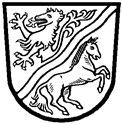 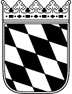 Landratsamt Rottal–InnAngaben zur Speicherung häuslicher Abwässer gemäß Art. 41 Abs. 2 der Bayer. BauordnungLandratsamt Rottal-InnSG 42.3 Fachbereich WasserrechtRingstr. 4 – 784347 PfarrkirchenHinweise zum Datenschutz finden Sie unter www.rottal-inn.de/datenschutz1. Angaben zum Antragsteller1. Angaben zum Antragsteller1. Angaben zum AntragstellerName:                      Vorname:                      Vorname:                      Wohnort:                      Straße:                      Straße:                      Telefon:                      Fax:                      Fax:                      E-Mail:                      E-Mail:                      E-Mail:                      2. Angaben zum Anwesen2. Angaben zum Anwesen2. Angaben zum AnwesenDie Hausabwässer des folgenden Anwesens sollen gespeichert werden:Die Hausabwässer des folgenden Anwesens sollen gespeichert werden:Die Hausabwässer des folgenden Anwesens sollen gespeichert werden:Name des Anwesens:                      Name des Anwesens:                      Name des Anwesens:                      Flur-Nummer:                      Flur-Nummer:                      Gemarkung:                      2.1 Angaben zum Abwasseranfall2.1 Angaben zum Abwasseranfall2.1 Angaben zum AbwasseranfallBestehendes AnwesenBauvorhabenAnzahl der Wohnungen über  60 m² WohnflächeAnzahl der Wohnungen unter  60 m² WohnflächeAnzahl der ständigen Bewohner2.2 Art des Anwesens2.2 Art des Anwesens2.2 Art des Anwesens  ein landwirtschaftliches Anwesen  ein ehemaliges landwirtschaftliches Anwesen  ein landwirtschaftliches Anwesen  ein ehemaliges landwirtschaftliches Anwesen  ein landwirtschaftliches Anwesen  ein ehemaliges landwirtschaftliches Anwesen2.3 Bei ehemaligen landwirtschaftlichen AnwesenWurden die Abwässer bereits früher in Speichergruben eingeleitet?  ja  nein3. Angaben zur Vorreinigung und SpeichergrubeVorreinigung  Es ist eine Dreikammerausfaulgrube mit                        m³ Nutzraum vorhanden.  Es wird eine neue Dreikammerausfaulgrube mit                        m³ Nutzraum erstellt.  Es ist keine Vorreinigungsanlage vorhanden.Speichergrube(n)Es sind folgende Speichergruben vorhanden:..................................................................................... mit ............... m³ Nutzraum..................................................................................... mit ............... m³ Nutzraum..................................................................................... mit ............... m³ Nutzraum  In die Speichergrube(n) werden nur häusliche Abwässer eingeleitet.  In die Speichergrube(n) werden neben häuslichen Abwässern auch Gülle und Jauche sowie sonstige Abwässer eingeleitet. Die erforderliche Lagerkapazität für eine Lagerdauer von grundsätzlich 6 Monaten für die häuslichen Abwässer sowie für die Gülle und Jauche und etwaige weitere Einleitungen gem. § 12 Abs. 2 der Düngeverordnung – DüV - ist vorhanden.  In die Speichergrube(n) werden neben häuslichen Abwässern auch Gülle und Jauche sowie sonstige Abwässer eingeleitet. Die erforderliche Lagerkapazität für eine Lagerdauer von grundsätzlich 6 Monaten für die häuslichen Abwässer sowie für die Gülle und Jauche und etwaige weitere Einleitungen gem. § 12 Abs. 2 der Düngeverordnung – DüV – ist nicht vorhanden. Eine umweltgerechte Lagerung und Verwertung der gespeicherten Abwässer ist aber nachweislich gewährleistet (§ 12 Abs. 5 DüV).HinweiseBerechnung des Lagerraumbedarfs für Hausabwasser:Für jeden Einwohnerwert sind mindestens 36 m³ Lagerraum für 12 Monate (18 m³ für 6 Monate) anzusetzen. Pro ständigem Bewohner ist ein Einwohnerwert anzusetzen. Mindestens sind aber für jede Wohneinheit über 60 m² Wohnfläche 4 Einwohnerwerte und für jede Wohneinheit unter 60 m² Wohnfläche 2 Einwohnerwerte anzusetzen.Auskünfte zur erforderlichen Lagerkapazität für Gülle, Jauche und sonstige Abwässer erhalten sie beim zuständigen Amt für Ernährung, Landwirtschaft und Forsten. Bei Fragen zur erforderlichen Speicherkapazität für Hausabwässer können sie sich an das Landratsamt Rottal-Inn, Sachgebiet 42.3 Fachbereich Wasserrecht, Frau Rudy (Tel. 08561/20-364) wenden.4. Angaben zur Verwertung der gespeicherten Abwässer   Die Abwässer sollen zur Kläranlage       verbracht werden. 
     Ein entsprechender Vertrag mit dem Kläranlagenbetreiber wird abgeschlossen.  Die Abwässer sollen landwirtschaftlich verwertet werden.  Die landwirtschaftliche Verwertung der Abwässer erfolgt auf eigenem Grund.Für die landwirtschaftliche Verwertung stehen folgende Flächen zur Verfügung:Ackerfläche:	       	haDauergrünland:	       	ha   Die Verwertung der gespeicherten Abwässer erfolgt durch:Laut der beiliegenden vertraglichen Vereinbarung verpflichtet sich                 die auf meinem Anwesen gespeicherten häuslichen Abwässer jeweils rechtzeitig abzuholen. Die landwirtschaftliche Verwertung erfolgt den gesetzlichen Bedingungen entsprechend. Für die landwirtschaftliche Verwertung stehen folgende Flächen zur Verfügung:Ackerfläche:	     	           haDauergrünland:	.     	ha5. Sonstige Abwasserbeseitigung  Die häuslichen Abwässer werden künftig nicht mehr gespeichert.Die häuslichen Abwässer sollen auf Flurstücksnummer:              Gemarkung:         in        das Grundwasser       in folgendes Oberflächengewässereingeleitet werden.6. WasserversorgungDie Wasserversorgung meines Anwesens erfolgt durch:   zentrale Wasserversorgung   Einzelbrunnen ....................................................................................................................................................................................................................................................................................7. Bestätigung Die Richtigkeit der vorangegangenen Angaben wird hiermit bestätigt.Ort, Datum								Unterschrift des Antragstellers